Role Description	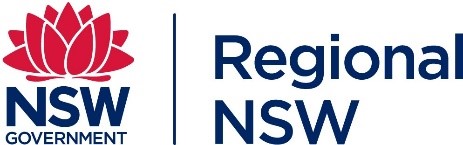 Senior Industrial Relations SpecialistAgency overviewThe Department of Regional NSW was formed in 2020 as a central agency for regional issues. The Department is responsible for building resilient regional economies and communities, strengthening primary industries, managing the use of regional land, overseeing the state’s mineral and mining resources and ensuring government investment in regional NSW is fair and delivers positive outcomes for local communities and businesses.Primary purpose of the roleThe Senior Industrial Relations Specialist advises and supports people leaders with employment conditions, Government sector wide industrial policy, disciplinary action and state-wide payroll/corporate operations issues in order to support the cluster to achieve its goals. The role also manages industrial disputes, tribunal advocacy, consultations and negotiations with unions.Key accountabilitiesWork as part of the Industrial Relations and HR Business Partnering team to deliver strategic and technical IR advice to clients in a range of areas such as award interpretation, management of unsatisfactory performance and misconduct processes, IR legislation and employment related policies/proceduresRepresent the Department in Industrial Tribunals in relation to industrial disputes, unfair dismissal applications and disciplinary appeals maintaining the principles of industrial fairness and fair industrial outcomesConsultat and negotiate with external stakeholders including unions, other government agencies and employment law specialists on a range of IR matters ensuring that outcomes are consistent with the requirements of the Government of the day and in line with best practiceSupport and coach managers across the client groups on a range of options, methods and implications of IR issues to help facilitate best practice IR strategies and outcomesParticipate in the development, implementation and review of People policies and procedures for the Department that ensures compliance with agency and sector rules and legislationAct as a subject matter expert for colleagues on IR matters to resolve issues and provide solutions that optimise business outcomes.Key challengesMaintaining a detailed knowledge of relevant legislation and policyMaintaining open and effective communication with client managers, staff, unions and other external stakeholders in order to provide quality and timely IR advice and influence key stakeholdersKey relationshipsInternalExternalRole dimensionsDecision makingActs in consultation with the Manager Industrial Relations to deliver outcomesPrioritises and manages multiple tasks and demands including matters with critical turnaround times required by internal and external clients, including Executive and management teamsMakes day to day decisions and provides guidance on appropriate courses of action that might be taken to address industrial relations issuesExercises discretion to determine the approach to work and is responsible for interpretation and recommendations madeReporting lineThis role reports to the Manager Industrial RelationsDirect reportsN/ABudget/ExpenditureN/ACapabilities for the roleThe NSW public sector capability framework describes the capabilities (knowledge, skills and abilities) needed to perform a role. There are four main groups of capabilities: personal attributes, relationships, results and business enablers, with a fifth people management group of capabilities for roles with managerial responsibilities. These groups, combined with capabilities drawn from occupation-specific capability sets where relevant, work together to provide an understanding of the capabilities needed for the role.The capabilities are separated into focus capabilities and complementary capabilitiesFocus capabilities	Focus capabilities are the capabilities considered the most important for effective performance of the role. These capabilities will be assessed at recruitment. The focus capabilities for this role are shown below with a brief explanation of what each capability covers and the indicators describing the types of behaviours expected at each level.Focus capabilitiesComplementary capabilitiesComplementary capabilities are also identified from the Capability Framework and relevant occupation-specific capability sets. They are important to identifying performance required for the role and development opportunities. Note: capabilities listed as ‘not essential’ for this role are not relevant for recruitment purposes however may be relevant for future career development.Occupational Specific Complimentary CapabilitiesRole Description FieldsDetailsClusterRegional NSWDepartment/AgencyDepartment of Regional NSWDivision/Branch/UnitCorporate/PeopleRole number51028217Classification/Grade/BandClerk Grade 9-10Senior executive work level standardsNot ApplicableANZSCO Code223113PCAT Code1119192Date of Approval15 March 2022Agency Websitehttps://www.regional.nsw.gov.au/WhoWhyDirector and Manager of functionProvide sound strategic and technical advice to influence decisions regarding industrial relations (IR) initiatives and innovationProvide information regarding issues and status of projects and strategiesClient group executive, managers and staffProvide accurate and timely strategic and technical advice regarding IR initiatives, practice and decisions to achieve people management, change and business improvement outcomesFacilitate adoption of best practice IR strategies and programs where there are conflicting interests and opinionsProvide advice to resolve issues and provide solutions to problemsProvide information regarding agency and sector wide policiesEnsure compliance with agency and sector rules and legislationOther HR Specialists and HR Business PartnersParticipate in meetings and represent work group perspective and share informationWork collaboratively to achieve business outcomes for clients.Participate in discussions and decisions regarding implementation of innovation and best practiceLegal and Governance specialistsProvide information regarding issues and status of projects and strategiesWork collaboratively to achieve business outcomes for clients.WhoWhyUnionsConsult and negotiate the Department’s position on a range of mattersOther Government Agencies including Public Sector Employee RelationsEnsure that industrial relations outcomes are consistent with the requirements of the Government of the day and in line with best practiceExternal legal counselWork collaboratively to provide accurate and timely advice and information to ensure that the interests of the Department are best representedCapability group/setsCapability nameBehavioural indicatorsLevel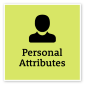 Display Resilience and CourageBe open and honest, prepared to express your views, and willing to accept and commit to changeBe flexible, show initiative and respond quickly when situations changeGive frank and honest feedback and adviceListen when ideas are challenged, seek to understand the nature of the comment and respond appropriatelyRaise and work through challenging issues and seek alternativesRemain composed and calm under pressure and in challenging situationsAdeptAct with IntegrityBe ethical and professional, and uphold and promote the public sector valuesRepresent the organisation in an honest, ethical and professional way and encourage others to do soAct professionally and support a culture of integrityIdentify and explain ethical issues and set an example for others to followEnsure that others are aware of and understand the legislation and policy framework within which they operateAct to prevent and report misconduct and illegal and inappropriate behaviourAdept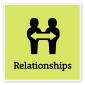 Commit to Customer ServiceProvide customer-focused services in line with public sector and organisational objectivesTake responsibility for delivering high-quality customer-focused servicesDesign processes and policies based on the customer’s point of view and needsUnderstand and measure what is important to customersUse data and information to monitor and improve customer service deliveryFind opportunities to cooperate with internal and external stakeholders to improve outcomes for customersMaintain relationships with key customers in area of expertiseConnect and collaborate with relevant customers within the communityAdeptWork CollaborativelyCollaborate with others and value their contributionEncourage a culture that recognises the value of collaborationBuild cooperation and overcome barriers to information sharing and communication across teams and unitsShare lessons learned across teams and unitsIdentify opportunities to leverage the strengths of others to solve issues and develop better processes and approaches to workActively use collaboration tools, including digital technologies, to engage diverse audiences in solving problems and improving servicesAdeptInfluence and NegotiateGain consensus and commitment from others, and resolve issues and conflictsUse facts, knowledge and experience to support recommendationsWork towards positive and mutually satisfactory outcomesIdentify and resolve issues in discussion with other staff and stakeholdersIdentify others’ concerns and expectationsRespond constructively to conflict and disagreements and be open to compromiseKeep discussions focused on the key issuesIntermediate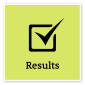 Think and Solve ProblemsThink, analyse and consider the broader context to develop practical solutionsResearch and apply critical-thinking techniques in analysing information, identify interrelationships and make recommendations based on relevant evidenceAnticipate, identify and address issues and potential problems that may have an impact on organisational objectives and the user experienceApply creative-thinking techniques to generate new ideas and options to address issues and improve the user experienceSeek contributions and ideas from people with diverse backgrounds and experienceParticipate in and contribute to team or unit initiatives to resolve common issues or barriers to effectivenessIdentify and share business process improvements to enhance effectivenessAdeptDemonstrate AccountabilityBe proactive and responsible for own actions, and adhere to legislation, policy and guidelinesBe proactive in taking responsibility and being accountable for own actionsUnderstand delegations and act within authority levelsIdentify and follow safe work practices, and be vigilant about own and others’ application of these practicesBe aware of risks and act on or escalate risks, as appropriateUse financial and other resources responsiblyIntermediate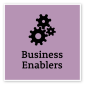 Project ManagementUnderstand and apply effective planning, coordination and control methodsPerform basic research and analysis to inform and support the achievement of project deliverablesContribute to developing project documentation and resource estimatesContribute to reviews of progress, outcomes and future improvementsIdentify and escalate possible variances from project plansIntermediateCapability group/setsCapability nameDescriptionLevelManage SelfShow drive and motivation, an ability to self-reflect and a commitment to learningAdeptValue Diversity and InclusionDemonstrate inclusive behaviour and show respect for diverse backgrounds, experiences and perspectivesIntermediateCommunicate EffectivelyCommunicate clearly, actively listen to others, and respond with understanding and respectAdeptDeliver ResultsAchieve results through the efficient use of resources and a commitment to quality outcomesIntermediatePlan and PrioritisePlan to achieve priority outcomes and respond flexibly to changing circumstancesAdeptFinanceUnderstand and apply financial processes to achieve value for money and minimise financial riskIntermediateTechnologyUnderstand and use available technologies to maximise efficiencies and effectivenessIntermediateProcurement and Contract ManagementUnderstand and apply procurement processes to ensure effective purchasing and contract performanceIntermediateCapability group/setsCapability nameDescriptionLevel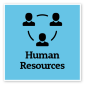 Workforce RelationsDevelop and deliver effective workplace practices aligned with organisational objectives and regulatory and legislative requirementsLevel 3Employee servicesDeliver customer focused services to optimise the employment life-cycle experience at an individual and organisational levelLevel 2